КормопроизводствоБинарные посевы культур с люцерной синей и плодородие почвы / А. В. Дедов [и др.] // Земледелие. - 2014. - № 5. - С. 21-23. - 5 табл.Возделывание люцерны синей в бинарных посевах (с озимой пшеницей, подсолнечником) и в занятом пару обеспечивает рациональный расход запаса доступной влаги, меньшее уплотнение пахотного слоя почвы, улучшение ее структуры и водопрочности, повышение урожайности культур севооборота.Буянкин, Н. И. Научные основы ресурсосберегающего производства кормов в смешанных посевах озимых и яровых бобово-злаковых культур / Н. И. Буянкин, А. Г. Краснопёров // Кормопроизводство. - 2014. - № 5. - С. 24-28.В статье рассмотрено, что использование смешанных посевов вико-люпино-злаковых смесей позволяет получать стабильно высокие урожаи зеленой массы и зерна с единицы площади, обеспечивая экономическую эффективность и экологическую безопасность производства зернофуража и других кормов с высоким содержанием белка.Васин, А. В. Продуктивность зернобобовых культур при внесении удобрений на планируемую урожайность / А. В. Васин // Кормопроизводство. - 2014. - № 7. - С. 18-23.Представлены результаты исследований по оценке продуктивности зернобобовых культур на разных уровнях минерального питания в кормовых севооборотах с занятым или сидеральным паром на черноземе обыкновенном в условиях лесостепи Среднего Поволжья.Галеев, Р. Ф. Приемы интенсификации производства в кормовых севооборотах / Р. Ф. Галеев, О. Н. Шашкова, М. В. Бекасова // Кормопроизводство. - 2014. - № 7. - С. 13-17.Представлены результаты исследования опыта со злаковыми и злаково-бобовыми севообортами.Горковенко, Л. Г. Продуктивность озимых бобово-злаковых смесей и питательная ценность кормов из них / Л. Г. Горковенко, А. Н. Ригер, А. Ф. Глазов // Кормопроизводство. - 2014. - № 4. - С. 39-42. - 4 табл.В статье представлены результаты изучения продуктивности бобово-злаковых смесей и питательности кормов из них.Еряшев, А. П. О фотосинтетической деятельности посева козлятника восточного при использовании средств защиты растений / А. П. Еряшев, А. Г. Катаев, П. А. Еряшев // Кормопроизводство. - 2014. - № 6. - С. 17-21. - 2 табл.Приведены результаты изучения влияния средств защиты растений и стимулятора роста "Альбит" на фотосинтетическую деятельность и урожайность семян старовозрастного посева козлятника восточного.Зайцева, А. И. Современные сорта вики посевной / А. И. Зайцева, В. Н. Зайцев // Земледелие. - 2014. - № 4. - С. 17-18.В статье рассмотрена практическая значимость вики посевной как бобовой культуры. Дается характеристика четырех современных сортов.Ивасюк, Е. В. Качество корма и белковая продуктивность люцерны и люцерно-злаковых травосмесей при двух- и трехукосном использовании / Е. В. Ивасюк, В. К. Храмой, Т. Д. Сихарулидзе // Кормопроизводство. - 2014. - № 4. - С. 16-18. - 3 табл.На дерново-подзолистой супесчаной низкогумусированной почве одновидовой посев люцерны превосходит люцерно-злаковые смеси по качеству корма и белковой продуктивности. При двухукосном использовании качество корма снижается, но сбор сырого протеина возрастает.Качество силоса и сенажа в зависимости от уровня механических примесей в закладываемой массе / А. С. Абрамян [и др.] // Кормопроизводство. - 2014. - № 6. - С. 35-38.Приведены результаты влияния контаминации объемистых кормов механическими примесями и нежелательной микрофлорой на их качество. Установлено, что низкий срез при скашивании растений и низкий подбор валков при опущенных башмаках подборщика значительно загрязняют вегетативную массу и снижают качество кормов.Кузьмина, А. В. Продуктивность бобово-злакового травостоя при сенокосном использовании в условиях Центральной Якутии / А. В. Кузьмина // Кормопроизводство. - 2014. - № 4. - С. 34-38. - 3 табл.Нелюбина, Ж. С. Анализ длительного возделывания агрофитоценозов многолетних трав в условиях Удмуртской республики / Ж. С. Нелюбина, Н. И. Касаткина // Достижения науки и техники АПК. - 2014. - № 4. - С. 57-60. - 3 табл.В 2002-2004 гг. на Удмуртского НИИСХ были заложены опыты с целью создания и изучения агрофитоценозов длительного использования для выводных полей на основе люцерны изменчивой, лядвенца рогатого и козлятника восточного. На выводных полях и внесевооборотных участках в условиях региона возможно длительное (от 4 до 8 лет) возделывание агрофитоценозов многолетних трав на зеленый корм и сено. Лучшие травосмеси для четырехлетнего использования в регионе - лядвенец+ клевер луговой + тимофеевка, лядвенец + клевер луговой с урожайностью сухой массы 8,1 и 9,4 т/га; для восьмилетнего - обновидовые посевы козлятника восточного, люцерна + козлятник + кострец и люцерна + козлятник с продуктивностью 7,9, 8,6 и 9,6 т/га соответственно.Панков, Д. М. Интенсивность азотофикации и урожайность семян эспарцета песчаного в зависимости от агротехники на фоне пчелоопыления / Д. М. Панков // Кормопроизводство. - 2014. - № 7. - С. 33-38.В статье дан анализ продуктивности эспарцета в зависимости от удобрений, способа посева и опыления.Петрук, В. А. Продуктивность многолетних трав и покровных культур в лесостепи Западной Сибири / В. А. Петрук // Кормопроизводство. - 2014. - № 7. - С. 3-7.Продуктивность многолетних трав зависит от выбора покровной культуры, которая должна обладать рядом признаков, способствующих меньшему угнетению ею покровных трав. Наиболее приемлемыми покровными культурами является ячмень и просо, которые меньше угнетают многолетние травы, отличаются скороспелостью, раньше освобождают травы от затенения. В последние годы в практике кормопроизводства Сибири в качестве покровной культуры распространена пятикомпонентная травосмесь однолетних зерновых и зернобобовых культур: пшеницы, ячменя, овса, гороха и кормовых бобов.Продуктивность гороха полевого усатого морфотипа при выращивании на разном фоне минерального питания / И. Л. Безгодова [и др.] // Кормопроизводство. - 2014. - № 4. - С. 23-26.Продуктивность и качество корма из сортов и селекционных номеров клевера лугового / З. А. Зарьянова [и др.] // Земледелие. - 2014. - № 4. - С. 11-14. - 3 табл.Приведены исследования урожайности кормовой массы сортов и новых перспективных номеров клевера лугового. Дана оценка урожайности сена, содержания и сбора протеина, облиственности. Выделены перспективные сорта и селекционные номера.Сатаров, М. Ю. Оптимальный режим скашивания люцерно-кострецовой травосмеси / М. Ю. Сатаров // Кормопроизводство. - 2014. - № 5. - С. 8-11.В статье приведены результаты трехлетних исследований влияния разных сроков отчуждения травостоя на продуктивность люцерно-кострецовой травосмеси. Выявлен оптимальный режим скашивания травостоя при интенсивном двукратном сенокошении. Установлено, что скашивание люцерно-кострецовой травосмеси в режиме бутонизации, начало цветения позволяет получить с 1 га 4,73 т сена и 48,18 ГДж обменной энергии.Тагиров, М. Ш. Влияние минеральных удобрений на продуктивность люцерны / М. Ш. Тагиров, Г. Ф. Шарипова // Кормопроизводство. - 2014. - № 5. - С. 12-15.Проведены исследования по изучению особенностей формирования урожая люцерны изменчивой путем расчета чистой продуктивности фотосинтеза в зависимости от фона удобрений, фазы вегетации и погодных условий. Установлено, что на травостоях люцерны третьего-пятого года пользования на фоне с несением минеральных удобрений в дозе 48 кг д. в/га была получена значительная прибавка; величина ЧПФ в среднем по годам возросла на 43,3 %.Тазина, Н. Г. Влияние различных доз вермикомпоста на продуктивность долголетних травостоев козлятника восточного / Н. Г. Тазина // Кормопроизводство. - 2014. - № 4. - С. 19-22. - 2 рис., табл.Храмцева, В. Г. Урожайность бобовых трав различных видов и сортов в условиях южной зоны Псковской области / В. Г. Храмцева, Р. А. Андреева, С. В. Буров // Кормопроизводство. - 2014. - № 7. - С. 8-11.Дана оценка современных сортов клевера лугового, люцерны изменчивой и козлятника восточного в условиях южной зоны Псковской области.Составитель: Л.М. Бабанина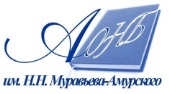 Государственное бюджетное учреждение культуры«Амурская областная научная библиотека имени Н.Н. Муравьева-Амурского